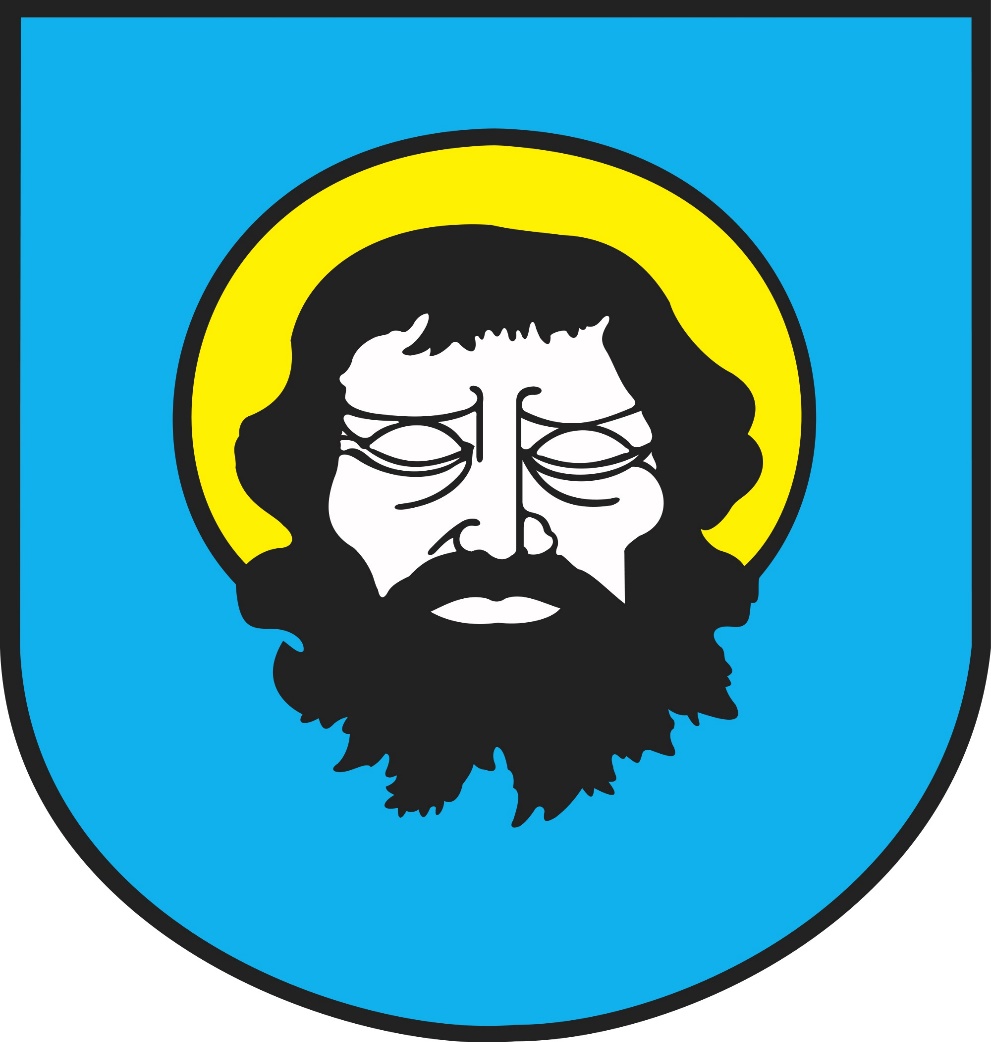 Sprawozdanie z realizacji Rocznego Programu Współpracy Gminy Skarszewy z organizacjami pozarządowymi oraz podmiotami, o których mowa w art. 3 ust 3 ustawy z dnia 24 kwietnia 2003 r. o działalności pożytku publicznego 
i o wolontariacie, na 2021 r.Skarszewy, maj 2022Wprowadzenie Roczny Program Współpracy Gminy Skarszewy z organizacjami pozarządowymi oraz podmiotami, o których mowa w art. 3 ust. 3 ustawy z dnia 24 kwietnia 2003 r.  o działalności pożytku publicznego i o wolontariacie (tj. Dz. U. z 2021 r. poz. 1057; dalej: ustawa) został przyjęty przez Radę Miejską w Skarszewach uchwałą Uchwała nr XXV/219/2020 Rady Miejskiej z dnia 30 listopada 2020 roku w sprawie Rocznego Programu Współpracy Gminy Skarszewy z organizacjami pozarządowymi oraz podmiotami, o których mowa w art. 3 ust. 3 ustawy z dnia 24 kwietnia 2003 r.  o działalności pożytku publicznego i o wolontariacie, na 2021 rok.Na podstawie art. 5a ust. 3 ustawy organ wykonawczy jednostki samorządu terytorialnego, nie później niż do dnia 31 maja każdego roku, jest obowiązany przedłożyć organowi stanowiącemu jednostki samorządu terytorialnego oraz opublikować w Biuletynie Informacji Publicznej sprawozdanie z realizacji programu współpracy za rok poprzedni.Roczny Program Współpracy określa cele, formy, zasady i zakres współpracy organów samorządowych Gminy Skarszewy z organizacjami pozarządowymi, a także priorytety zadań publicznych, których realizacja związana jest z udzielaniem pomocy publicznej. Głównym celem Rocznego Programu Współpracy było wzmocnienie potencjału organizacji, rozwijanie partnerstwa publiczno–społecznego oraz wspieranie inicjatyw, nowatorskich pomysłów i rozwiązań zwiększających świadomość społeczeństwa obywatelskiego. Priorytetowymi zadaniami gminy określonymi w Rocznym Programie Współpracy przeznaczonymi do realizacji przez organizacje pozarządowe oraz podmioty prowadzące działalność pożytku publicznego w 2021 roku były zadania w zakresie:działania na rzecz osób niepełnosprawnych,działania na rzecz osób w wieku emerytalnym,wpierania i upowszechniania kultury fizycznej,działalności na rzecz dzieci i młodzieży, w tym wypoczynku dzieci i młodzieży,kultury, sztuki, ochrony dóbr kultury i dziedzictwa narodowego,rewitalizacji, ochrony i promocji zdrowia, w tym działalności leczniczej w rozumieniu ustawy z dnia 15 kwietnia 2011 r. o działalności leczniczej, a także w celu przeciwdziałania COVID-19,pomocy społecznej, w tym pomocy rodzinom i osobom w trudnej sytuacji życiowej oraz wyrównywanie szans tych rodzin i osób, ekologii i ochrony zwierząt oraz ochrona dziedzictwa przyrodniczego,porządku i bezpieczeństwa publicznego,upowszechniania i ochrony wolności i praw człowieka oraz swobód obywatelskich, a także działań wspomagających rozwój demokracji,turystyki i krajoznawstwa,Formy współpracyPodstawowe formy współpracy Gminy Skarszewy z organizacjami pozarządowymi oraz podmiotami prowadzącymi działalność pożytku publicznego miały charakter:zlecania realizacji zadań publicznych na zasadach określonych w ustawie, w formie powierzenia wraz z udzieleniem dotacji na finansowanie ich realizacji lub w formie wspierania wykonywania zadania wraz z udzieleniem dotacji na dofinansowanie ich realizacji,wzajemnego informowania o planowanych kierunkach działalności,udzielania rekomendacji organizacjom współpracującym z gminą, które ubiegają 
się o dofinansowanie z innych źródeł,                         udzielania, w miarę możliwości wsparcia technicznego, organizacyjnego 
i merytorycznego w szczególności poradnictwa i doradztwa,udzielania przez Burmistrza honorowego patronatu działaniom lub programom prowadzonym przez organizacje,konsultowania z organizacjami projektów aktów normatywnych w dziedzinach dotyczących działalności statutowej tych organizacji oraz rocznych programów współpracy gminy z organizacjami,konsultowania projektów aktów normatywnych oraz programów dotyczących sfery zadań publicznych ze Skarszewską Radą Działalności Pożytku Publicznego,partnerstwa w formie porozumienia o współpracy.Zlecanie realizacji zadań publicznych - Urząd MiejskiUrząd Miejski zlecał w 2021 roku zadania publiczne o charakterze pożytku publicznego z następujących zakresów: Wspieranie i upowszechnianie kultury fizycznej (rozwój i propagowanie sportu wśród dzieci i młodzieży),Organizacja wypoczynku dzieci i młodzieży,Działania w zakresie kultury, sztuki, ochrony dóbr kultury i dziedzictwa narodowego. W wyniku ogłoszonego konkursu na realizację zadań z zakresu wspierania i upowszechniania kultury fizycznej wpłynęło 10 ofert, z czego odrzucono 3 oferty, w tym:1 ofertę z uwagi na niespełnienie wymogów formalnych określonych w szczegółowych warunkach konkursu - koszty zakupu lub wynajmu drobnego sprzętu przekraczały wskazany poziom,2 oferty z uwagi na zbyt niską liczbę punktów otrzymaną na etapie oceny merytorycznej.Zawarto 7 umów na łączną kwotę 130 000,00 zł. Szczegółowe informacje dotyczące zawartych umów zamieszczono w Tabeli nr 1. Tabela nr 1W zakresie realizacji wszystkich trzech priorytetowych obszarów, w 2021 udzielono dotacji w trybie uproszczonym 4 oferentom na łączną kwotę 25 400 zł.Szczegółowe informacje dotyczące zawartych umów zamieszczono w Tabeli nr 2. Tabela nr 2Opis zrealizowanych zadań publicznych w 2021 rokuWspieranie i upowszechnianie kultury fizycznej (rozwój i propagowanie sportu wśród dzieci i młodzieży)Oferty wyłonione w ramach otwartego konkursu ofert:Tytuł: Treningi Bokserskie – Skarszewy 2021Beneficjent: Klub Sportowy Ring KociewieKwota dotacji: - przyznana: 6 000,00 zł, wydatkowana i rozliczona: 6 000,00 złOkres realizacji: 01.02.2021 - 30.11.2021Umowa nr: 1/2021_1 z dnia 18.3.2021Przedmiotowe zadanie miało na celu szkolenie dzieci i młodzieży poprzez prowadzenie zajęć treningowych w zakresie boksu oraz udział w zawodach bokserskich dla młodych zawodników. Adresaci zadania nauczyli się podstawowych technik bokserskich, poprawili swoją sprawność fizyczną, a przede wszystkim mieli możliwość zagospodarowania wolnego czasu i rozwijania zainteresowań sportowych.W ramach zadania przeprowadzano treningi bokserskie na hali sportowej Skarszewskiego Centrum Sportowego oraz w terenie (łącznie ponad 190 godzin), wzięto udział w 10 turniejach bokserskich na terenie całego kraju. Z uwagi na ograniczenia związane z pandemią Covid-19 przez około 1,5 miesiąca treningi na hali sportowej były wstrzymane, także aby nadrobić zaległości w treningach, najlepszym zawodnikom zapewniono uczestnictwo w obozie sportowym w Zieleńcu.W zadaniu wzięło udział łącznie 50 osób – dzieci, młodzież, a także dorośli z terenu Gminy Skarszewy.           Zadanie zostało zrealizowane w zaplanowanym terminie. Sprawozdanie i rozliczenie przedłożone w określonym w umowie terminie – zweryfikowane. Tytuł: IV Festiwal Kultury Dawnych Słowian "Kupalnocka Godziszewska" -Szranki i KonkuryKwota dotacji: - przyznana: 8 000,00 zł                         - do zwrotu: 5 000,00 złOkres realizacji: 01.02.2021 – 31.12.2021 Umowa nr: 2/2020_1 z dnia 18.03.2021Przedmiotowe zadanie miało na celu zapoznanie się uczestników projektu – mieszkańców Godziszewa i Gminy Skarszewy z różnymi dyscyplinami sportowymi, grami i zabawami oraz rekonstrukcją historyczną życia obozowego epoki wczesnego średniowiecza. W dniach 26-27.06.2021 na plaży w Godziszewie odbyły się dwa turnieje walk historycznych, w którym brało udział 20 rekonstruktorów historii wczesnego średniowiecza, a oglądało około 50 widzów. Grupy lokalnych odtwórców historycznych, szczególnie tych zajmujących się aspektami sportowymi (łucznictwo historyczne, walki piesze i posługiwanie się historyczną bronią białą), wzmocniły także swój potencjał poprzez możliwość realizacji własnego turnieju o randze ogólnopolskiej.W wydarzeniu brało udział łącznie około 100 uczestników, głównie rekonstruktorów, mieszkańców Gminy Skarszewy oraz turystów.Zadanie zostało zrealizowane w zaplanowanym terminie. Sprawozdanie i rozliczenie przedłożone w określonym w umowie terminie. W trakcie weryfikacji ustalono, że dotacja została pobrana w nadmiernej wysokości. Zleceniobiorca nie załączył do sprawozdania materiałów dokumentujących realizację warsztatów średniowiecznego szkutnictwa z opowieściami o dawnym szkutnictwie, które były przedstawione w ofercie, jako jedno z głównych planowanych działań i wydatków. W rezultacie ustalono kwotę należnego zwrotu dotacji w wysokości 5 000,00 zł. Tytuł: Szkolenie Dzieci w ramach projektu GAMA Akademia Koszykówki 	 Beneficjent: Klub Sportowy Kociewska Akademia KoszykówkiKwota dotacji: - przyznana: 22 000,00 zł, wydatkowana i rozliczona: 22 000,00 złOkres realizacji: 01.03.2021 – 31.12.2021Umowa nr: 3/2021_1 z dnia 24.02.2020 z aneksem nr 1 z dnia 03.09.2021Przedmiotowe zadanie skierowane było na rozwój koszykówki wśród dzieci z terenu Gminy Skarszewy. Celem zadania było upowszechnienie sportu ze szczególnym uwzględnieniem koszykówki oraz zwiększeniem aktywności ruchowej. W ramach zadania przeprowadzono zajęcia z koszykówki dla dzieci w wieku 6-9 lat. Zajęcia odbywały się 2 razy w tygodniu dla 2 grup dzieci z Publicznej Szkoły Podstawowej nr1 (łącznie ponad 100 godzin), a także raz w tygodniu w formie treningu centralnego w Skarszewskim Centrum Sportu (łącznie 24 godziny). Z uwagi na ograniczenia związane z pandemią Covid-19 (zamknięcie szkół, obiektów sportowych) treningi trwały łącznie 8 miesięcy. W ramach rekompensaty klub zorganizował jesienią 2 specjalne spotkania z uczestnikami projektu i ich rodzicami pod hasłem „Trenujmy Razem”.Zawodnicy uczestniczący w projekcie wzięli również udział w 1 wyjeździe na mecz koszykówki I-ligowej drużyny SKS Starogard Gdański, w 2 turniejach ligowych i 3 wewnętrznych stowarzyszenia. W zadaniu wzięło udział 49 dzieci z terenu miasta i Gminy Skarszewy.Zadanie zostało zrealizowane w zaplanowanym terminie. Sprawozdanie i rozliczenie przedłożone w określonym w umowie terminie - zweryfikowane. Tytuł: Wietcisa Młodzież z Klasą Edycja 2021 Beneficjent: Klub Sportowy „Wietcisa”  Kwota dotacji: - przyznana: 76 000,00 zł, wydatkowana i rozliczona: 76 000,00 złOkres realizacji: 18.01.2021 - 31.12.2021Umowa nr: 4/2020_1 z dnia 18.03.2021 z aneksem nr 1 z dnia 24.11.2021Przedmiotowe zadanie miało na celu podniesienie umiejętności piłkarskich dzieci i młodzieży, umożliwienie udziału w rozgrywkach piłkarskich, ukształtowanie wysokiego poziomu cech motorycznych i piłkarskich, a także moralnych oraz zagospodarowanie czasu wolnego dzieci młodzieży, także z rodzin mniej zamożnych i zaszczepienie w nich pasji do sportu. W ramach zadania przeprowadzano treningi piłkarskie dla różnych grup wiekowych (sumarycznie ponad 1000 godzin treningowych), rozegrano mecze piłkarskie ligowe na miejscu i na wyjeździe, szereg meczów piłkarskich sparingowych oraz cykl turniejów halowych (sumarycznie ponad 100 meczy). Drużyna seniorów zajęła III miejsce w tabeli Pomorskiej V Ligi. Najzdolniejsi zawodnicy zostali „wypożyczeni” do klubów o wyższym poziomie rozgrywkowym, takich jak „LOTOS” Gdańsk i Radunia Stężyca, mając dzięki temu możliwość dalszego rozwoju.W zadaniu wzięło udział łącznie ponad 80 osób – dzieci, młodzież i dorośli z terenu Gminy Skarszewy.           Zadanie zostało zrealizowane w zaplanowanym terminie. Sprawozdanie i rozliczenie przedłożone w określonym w umowie terminie – zweryfikowane.Tytuł: „Nasze 25 tysięcy kroków – na 25 lecie Ruchu Społecznego mieszkańców Gminy”Beneficjent: Polskie Stowarzyszenie na Rzecz Osób z Niepełnosprawnością Intelektualną Koło w SkarszewachKwota dotacji: - przyznana: 4 000,00 zł, wydatkowana i rozliczona: 4 000,00 złOkres realizacji: 01.04.2021 – 30.09.2021Umowa nr: 5/2020_1 z dnia 19.03.2021Przedmiotowe zadanie miało na celu promowanie wśród mieszkańców Miasta i Gminy Skarszewy zdrowego trybu życia, aktywnego spędzania czasu wolnego oraz integrację lokalnej społeczności. W okresie lipiec – wrzesień 2021 r. w ramach zadania odbyło się 5 spotkań w formie marszobiegów na terenie ścieżki rowerowo-pieszej na trasie Skarszewy-Bączek. Każdy z nich o innej tematyce i charakterze: Marszobieg Przyrodniczo – sportowy, Spotkanie Sportowo Gimnastyczne, Sztafeta 25-Lecia, Bieg sukcesu jubileuszu, Marsz ekologiczny. Uroczyste zakończenie projektu odbyło się 23.09.2021 r. – uczestnicy oprócz poczęstunku otrzymali dyplomy i ordery.W zadaniu wzięło udział około 50 uczestników z terenu Gminy Skarszewy, w tym osoby niepełnosprawne.Zadanie zostało zrealizowane w zaplanowanym terminie. Sprawozdanie i rozliczenie przedłożone w określonym w umowie terminie - zweryfikowane. Tytuł: Wspieranie i upowszechnianie kultury fizycznej (rozwój i propagowanie sportu wśród dzieci i młodzieży)Beneficjent: Ludowy Zespół Sportowy Styna GodziszewoKwota dotacji: - przyznana: 10 000,00 zł, wydatkowana i rozliczona: 10 000,00 złOkres realizacji: 01.01.2021 – 31.12.2021Umowa nr: 6/2021_1 z dnia 19.03.2021Przedmiotowe zadanie miało na celu rozwój różnych form kultury fizycznej, kształtowanie wśród dzieci i młodzieży pozytywnych cech charakteru i osobowości, integrację środowisk uczniowskich, rodzicielskich i nauczycielskich na terenie Gminy Skarszewy, w szczególności w Godziszewie. W ramach zadania przeprowadzano 1,5 godzinne treningi 2-3 razy w tygodniu dla grup juniorskich i seniorskich - pomijając czas, w którym z powodu pandemii ich organizacja była zakazana. Treningi odbywały się na dworze oraz w wynajętych salach gimnastycznych (SCS Skarszewy i ZSB w Tczewie). Zawodnicy brali udział w rozgrywkach A-klasy i ligi juniorskiej (sumarycznie 33 mecze). Dodatkowo na początku lipca zorganizowano dla młodych zawodników półkolonie – wzięło w nich udział 36 osób. W trakcie półkolonii uczestnicy spędzali czas na sportowo (gry, zabawy, sparingi), pasjonowali się profesjonalną piłką nożną w czasie turnieju FIFA, oglądania meczów EURO. Udali się również na wycieczkę na stadion piłkarski do Gdańska i molo do Brzeźna.W zadaniu wzięło ogółem udział 50 dzieci i młodzieży z terenu Gminy Skarszewy.Zadanie zostało zrealizowane w zaplanowanym terminie. Sprawozdanie i rozliczenie przedłożone w określonym w umowie terminie - zweryfikowane. Tytuł: IX Turniej Piłki Nożnej Beniaminek Cup 2021Beneficjent: Klub Sportowy Beniaminek 03Kwota dotacji: - przyznana: 4 000,00 zł, wydatkowana i rozliczona: 4 000,00 złOkres realizacji: 09.05.2021 – 25.06.2021Umowa nr 7/2020_1 z dnia 18.03.2021Przedmiotowe zadanie miało na celu propagowanie i upowszechnianie kultury fizycznej w Gminie Skarszewy, w szczególności piłki nożnej jako „sportu całego życia” i jednej z wielu form czynnego udziału w sporcie i rekreacji ruchowej.W dniu 30.05.2021 na Stadionie Miejskim w Skarszewach KS Beniaminek 03 zorganizował turniej piłkarski pod nazwą IX Turniej Piłki Nożnej Beniaminek Cup 2021 w kategorii wiekowej U-9 (zawodnicy urodzeni w 2012 roku). Łącznie w turnieju wzięło udział 12 drużyn: Olimpia Elbląg I, Olimpia Elbląg II, MULKS 2 MOS GUBIN, Gryf Tczew, JFA Przechlewo, Wierzyca Stara Kiszewa, KS BENIAMINEK 03 I, KS BENIAMINEK 03 II, Arka Gdynia, Wietcisa Skarszewy, Wierzyca Pelplin, Olimpia Osowa. Rozgrywki prowadzone zostały systemem "każdy z każdym". Podczas turnieju organizator zapewnił zawodnikom oraz trenerom opiekę medyczną, ciepły obiad, wodę i owoce. Mecze były prowadzone przez sędziów oddelegowanych z Pomorskiego Związku Piłki Nożnej. Na zakończenie każdy z zawodników, trenerów i wolontariuszy otrzymał pamiątkowy medal. Podczas turniej kibicowało drużynom około 500 widzów – z terenu Gminy Skarszewy i okolic.Zadanie zostało zrealizowane w zaplanowanym terminie. Sprawozdanie i rozliczenie przedłożone w określonym w umowie terminie – zweryfikowane.Oferty uproszczone, zrealizowane poza trybem konkursowymTytuł: Skarszewskie wakacje z GAMĄ 	 Beneficjent: Klub Sportowy Kociewska Akademia KoszykówkiKwota dotacji: - przyznana: 10 000,00 zł, wydatkowana i rozliczona: 10 000,00 zł.Okres realizacji: 16.08.2021 – 19.08.2021Umowa nr: 3/2021_U z dnia 27.07.2021Przedmiotowe zadanie skierowane było na rozwój koszykówki wśród dzieci z terenu Gminy Skarszewy. Celem zadania było upowszechnienie sportu ze szczególnym uwzględnieniem koszykówki oraz zwiększeniem aktywności ruchowej. W ramach zadania zorganizowano 4-dniowy obóz sportowy. Objął 3 pełne doby z zakwaterowaniem i wyżywieniem. Dzieci, pod opieką wykwalifikowanej kadry trenerskiej (4 osoby) zostały zakwaterowane w wysokiej klasy ośrodku Osada 49 w Cząstkowie. Każdego dnia odbywały się treningi w Hali Widowiskowo-Sportowej Skarszewskiego Centrum Sportu (6 treningów). Uczestnicy dowożeni byli na każdy trening autobusem podstawionym przez ośrodek. Oprócz treningów z zakresu koszykówki, na terenie Ośrodka Osada 49, codziennie odbywały się turnieje sprawnościowe (3 turnieje), zabawy na świeżym powietrzu i konkursy. Zwycięzcy (10 osób) turniejów sprawnościowych zostali nagrodzeni. W zadaniu wzięło udział 45 dzieci z terenu miasta i Gminy Skarszewy.Zadanie zostało zrealizowane w zaplanowanym terminie. Sprawozdanie i rozliczenie przedłożone w określonym w umowie terminie - zweryfikowane. Wypoczynek dzieci i młodzieżyOferty uproszczone, zrealizowane poza trybem konkursowymTytuł: Dobre obyczaje czyli z przyrodą za pan brat   	 Beneficjent: Ochotnicza Straż Pożarna w SkarszewachKwota dotacji: - przyznana: 8 400,00 zł, wydatkowana i rozliczona: 8 400,00 złOkres realizacji: 16.06.2021 – 15.07.2021Umowa nr: 2/2021_U z dnia 11.06.2021Przedmiotowym zadaniem było zorganizowanie wypoczynku dzieci i młodzieży połączonego z pogłębianiem ich wiedzy z zakresu ekologii i ochrony przyrody, promowaniem bezpieczeństwa i propagowania działalności ochotniczych straży pożarnych. Celem zadania była także integracja dzieci i młodzieży z Miasta i Gminy Skarszewy. W ramach zadania w trakcie letnich wakacji przeprowadzono 11-dniowy obóz w miejscowości Wambierzyce w Górach Stołowych, w pełni realizując program profilaktyczny. W zadaniu wzięło udział 12 dzieci i młodzieży z terenu miasta i Gminy Skarszewy.  Zadanie zostało zrealizowane w zaplanowanym terminie. Sprawozdanie i rozliczenie przedłożone w określonym w umowie terminie - zweryfikowane.Działania w zakresie kultury, sztuki, ochrony dóbr kultury i dziedzictwa narodowegoOferty uproszczone, zrealizowane poza trybem konkursowymTytuł: "Kupalnocka Godziszewska" część "kultura ludowa"Beneficjent: Stowarzyszenie Styna w GodziszewieKwota dotacji: - przyznana: 5 000,00 zł                        - do zwrotu: 2 000,00 złOkres realizacji: 01.06.2021 – 30.11.2021 Umowa nr: 1/2021_U z dnia 11.06.2021Przedmiotowe zadanie miało na celu zapewnienie uczestnikom projektu – mieszkańcom Godziszewa i Gminy Skarszewy możliwości aktywnego udziału w elementach kultury ludowej dzięki warsztatom, pokazom historycznym i rekonstrukcji dawnych zwyczajów zwieńczonych koncertem muzyki ludowej. W ramach zadania, które odbyło się w dniach 26-27.06.2021 r. na plaży w Godziszewie odbył się koncert muzyki ludowej i wieczorny interaktywny pokaz rekonstrukcji zwyczajów ludowych związanych z przesileniem letnim. Tegorocznym zamysłem koncertu była bezpośrednia interakcja gości wraz z zespołem muzycznym, dlatego zespół przygrywał na tradycyjnych instrumentach ludowych, w ubraniach z epoki wczesnośredniowiecznej, pomiędzy obozowiskami oraz na plaży i pomoście, a także wykonał jeden godzinny koncert w scenerii obozów rekonstruktorów. Ponadto w godzinach wieczornych odbyła się inscenizacja pogrzebu wikinga, zrealizowana przez grupę odtwórców historycznych, która miała na celu przybliżenie uczestnikom zwyczajów pogrzebowych praktykowanych w Skandynawii, jak również na terenach Pomorza.W wydarzeniu brało udział łącznie około 100 uczestników, głównie rekonstruktorów, mieszkańców Gminy Skarszewy oraz turystów.Zadanie zostało zrealizowane w zaplanowanym terminie. Sprawozdanie i rozliczenie przedłożone w określonym w umowie terminie. W trakcie weryfikacji ustalono, że dotacja została pobrana w nadmiernej wysokości. Zleceniobiorca nie załączył do sprawozdania materiałów dokumentujących realizację profesjonalnej dokumentacji filmowej wydarzenia, która była przedstawione w ofercie, jako jedno z głównych planowanych działań i wydatków. W rezultacie ustalono kwotę należnego zwrotu dotacji w wysokości 2 000,00 zł. Tytuł: Skarszewskie Kolędowanie z Chorus NepomucensisBeneficjent: Stowarzyszenie Wokalistów Zespołu Chorus NepomucensisKwota dotacji: - przyznana: 2 000,00 zł, wydatkowana i rozliczona: 2 000,00 zł. Okres realizacji: 01.12.2021 – 27.12.2021Umowa nr: 4/2021_U z dnia 09.11.2021Przedmiotowe zadanie miało na celu zorganizowanie koncertu kolędowego w dniu 26.12.2021 r. w Kościele pw. Św. Michała Archanioła w Skarszewach. Został on wykonany przez doświadczony zespół chóralny Chorus Nepomucensis wraz z akompaniującym pianistą oraz dyrygentem.Koncert trwał około 50 minut, a wzięło w nim udział około 70 widzów, co jak na chłodną aurę, sytuację pandemiczną i okres świąteczny stanowiło dużą frekwencję.Głównym celem wydarzenia było promowanie w gminie muzyki na wysokim poziomie artystycznym oraz zaspokojenie potrzeb kulturalnych adresatów zadania - wszystkich mieszkańców gminy Skarszewy. Na program złożyły się przede wszystkim tradycyjne polskie kolędy i pastorałki, ale także mniej znane świąteczne utwory zagranicznej proweniencji; był także czas na wspólny śpiew chóru i publiczności. Zadanie zostało zrealizowane w zaplanowanym terminie. Sprawozdanie i rozliczenie przedłożone w określonym w umowie terminie - zweryfikowane.Zlecanie realizacji zadań publicznych – Gminny Ośrodek Pomocy Społecznej w SkarszewachW 2021 roku Gminny Ośrodek Pomocy Społecznej w Skarszewach zlecił realizację zadań publicznych o charakterze pożytku publicznego w następujących zakresach:działalność na rzecz osób niepełnosprawnych,działalność na rzecz osób w wieku emerytalnym.W zakresie działalności na rzecz osób niepełnosprawnych kontynuowano umowę z wyłonionym w 2017 roku beneficjentem, natomiast w zakresie działalności na rzecz osób w wieku emerytalnym przeprowadzono 2 konkursy. W rezultacie w 2021 roku funkcjonowały 3 umowy, w ramach których przekazano łączną kwotę środków w wysokości 1 310 332,00 zł. Szczegółowe informacje dotyczące zawartych umów zamieszczono w Tabeli nr 3. Tabela nr 3Opis zrealizowanych zadań publicznych w 2021 rokuDziałalność na rzecz osób niepełnosprawnychTytuł:  Prowadzenie Środowiskowego Domu Samopomocy w Skarszewach	 Beneficjent: Polskie Stowarzyszenie na Rzecz Osób z Niepełnosprawnością Intelektualną Koło w SkarszewachKwota dotacji: - przyznana: 849 612,00 zł, wydatkowana i rozliczona: 845 931,75 zł.Okres realizacji: 01.01.2021 – 31.12.2021Umowa nr: GOPS.PS.11.2017 z dnia 20.12.2017 wraz z aneksami.Środowiskowy Dom Samopomocy prowadzony przez Polskie Stowarzyszenie na Rzecz Osób z Niepełnosprawnością Intelektualną Koło w Skarszewach w ramach porozumienia z Pomorskim Urzędem Wojewódzkim otrzymał dotację na utrzymanie 38 miejsc. ŚDS swoją działalnością obejmuje osoby przewlekle psychicznie chore, osoby upośledzone umysłowo w stopniu znacznym, umiarkowanym i lekkim, a także osoby u których jednocześnie występują inne dysfunkcje. Dom działa pięć dni w tygodniu, gdzie przez sześć godzin dziennie prowadzone są zajęcia z uczestnikami. Prowadzone są treningi funkcjonowania w życiu codziennym, umiejętności interpersonalnych i rozwiązywania problemów oraz spędzania czasu wolnego. Dodatkowo prowadzone jest poradnictwo psychologiczne, terapia ruchu, ergoterapia w ramach aktywizacji zawodowej, zajęcia muzyczne, a także organizowane są wydarzenia kulturalne, wyjazdy i wycieczki. Dom w Skarszewach udziela również wsparcie i pomoc rodzinom uczestników, przez poradnictwo i uczestnictwo w spotkaniach poświęconym osobom uczęszczającym do ŚDS. Zadanie zostało zrealizowane w zaplanowanym terminie. Sprawozdanie i rozliczenie również przedłożono w określonym w umowie terminie.Działalność na rzecz osób w wieku emerytalnymTytuł: Prowadzenie Dziennego Domu Pobytu „Senior+”Beneficjent: Polski Komitet Pomocy Społecznej Pomorski Zarząd Wojewódzki w GdańskuKwota dotacji: - przyznana: 355 660,00 zł, wydatkowana i rozliczona: 355 660,00 zł.Okres realizacji: 01.01.2021 – 31.12.2021Umowa nr: GOPS.PS.24.2018 zawarta w dniu 19.12.2018 r. wraz z aneksami.Na podstawie Uchwały Nr IX/89/15 Rady Miejskiej w Skarszewach z dnia 26 października 2015 r. wraz ze zmianami funkcjonuje Dzienny Dom „Senior+” w Skarszewach przy ul. Gdańskiej 6 (zwany „Domem”). Dzienny Dom zapewnia wsparcie seniorom – osobom nieaktywnym zawodowo w wieku 60+ poprzez umożliwienie im korzystania z oferty na rzecz społecznej aktywizacji. Przedmiotem działalności Domu jest w szczególności zapewnienie: aktywności ruchowej, aktywności edukacyjnej; edukacji kulturowej; aktywności rekreacyjno – opiekuńczej. Działania kierowane do uczestników są zróżnicowane w zależności od potrzeb i indywidualnych predyspozycji uczestników. Do wzięcia udziału w zajęciach ruchowych (kinezyterapii), sportowo-rekreacyjnych i aktywizujących wymagane jest stosowne zaświadczenie lekarskie   o braku przeciwwskazań do uczestnictwa w ww. zajęciach. Odpłatność za w/w pobyt ustalana jest na podstawie uchwały Nr XXIII/217/16 Rady Miejskiej w Skarszewach z dnia 5 grudnia 2016 r. wraz ze zmianami w sprawie szczegółowych zasad ponoszenia odpłatności za pobyt w Dziennym Domu „Senior+” w Skarszewach. Realizację zadania powierzono Polskiemu Komitetowi Pomocy Społecznej Pomorskiemu Zarządowi Wojewódzkiemu w Gdańsku, natomiast GOPS prowadzi rekrutację uczestników, wydaje decyzje administracyjne na pobyt w placówce, nalicza odpłatności. Dom przeznaczony jest dla 30 uczestników. W 2021 roku z pobytu w Domu skorzystały łącznie 33 osoby. Zmiany w składzie osobowym uczestników wynikały z rezygnacji, choroby czy też zgonu uczestników. Na bieżącą działalność Domu przekazano środki w wysokości 355 660,00 zł, z czego 227 500,00 zł pochodziło bezpośrednio z budżetu gminy, a 128 160,00 zł gmina pozyskała z dotacji z budżetu państwa. Zadanie zostało zrealizowane w zaplanowanym terminie. Sprawozdanie i rozliczenie również przedłożono w określonym w umowie terminie.Tytuł:  Prowadzenie Klubu „Senior+”	 Beneficjent: Polski Komitet Pomocy Społecznej Pomorski Zarząd Wojewódzki w GdańskuKwota dotacji: - przyznana: 105 120,00 zł, wydatkowana i rozliczona: 105 120,00 zł.Okres realizacji: 01.01.2021 – 31.12.2021Umowa nr: GOPS.PS.25.2018 zawarta w dniu 19.12.2018 r. wraz z aneksami.Na podstawie Uchwały Nr III/38/18 Rady Miejskiej w Skarszewach z dnia 20 grudnia 2018 r. został utworzony Klub „Senior+” w Skarszewach przy ul. Dworcowej 10 (zwany „Klubem”). Obszarem działania Klubu jest teren miasta i gminy Skarszewy. Klub funkcjonuje przez cały rok w dni robocze od poniedziałku do piątku przez minimum 4 godziny dziennie. Klub zapewnia wsparcie seniorom – osobom nieaktywnym zawodowo w wieku 60+ poprzez umożliwienie im korzystania z oferty na rzecz społecznej aktywizacji. Przedmiotem działalności Klubu jest w szczególności motywowanie seniorów do działania na rzecz samopomocy i działań wolontarystycznych na rzecz innych. Zajęcia kierowane do uczestników są zróżnicowane w zależności od potrzeb i indywidualnych predyspozycji uczestników. Szczegółowe zasady działania Klubu oraz kryteria uczestnictwa określa regulamin Klubu. Korzystanie ze świadczeń Klubu jest nieodpłatne. Realizację zadania w wyniku przeprowadzonego konkursu powierzono Polskiemu Komitetowi Pomocy Społecznej Pomorskiemu Zarządowi Wojewódzkiemu w Gdańsku. Klub przeznaczony jest dla 20 uczestników, a z pobytu w tej placówce skorzystało łącznie 62 osoby.Na bieżącą działalność Klubu przekazano środki w wysokości 105 120,00 zł, z czego 62 400,00 zł pochodziło bezpośrednio z budżetu gminy, a 42 720,00 zł gmina pozyskała z dotacji z budżetu państwa. Zadanie zostało zrealizowane w zaplanowanym terminie. Sprawozdanie i rozliczenie również przedłożono w określonym w umowie terminie.Pozostała współpracaPartnerstwoUrząd Miejski współpracował z organizacjami pozarządowymi w 2021 roku przy realizacji w ramach Programu Rozwoju Obszarów Wiejskich na lata 2014-2020 następujących projektów: 1. Tytuł: Rozwój ogólnodostępnej i niekomercyjnej infrastruktury turystycznej i kulturalnej poprzez zagospodarowanie terenu przy świetlicy wiejskiej w OboziniePartner: Stowarzyszenie Przyjaciół Obozina i KociewiaWartość projektu: 54 034,16 złDofinansowanie PROW: 31 815,00 złZadanie polegało na wykonaniu zjazdu z drogi gminnej do świetlicy wiejskiej oraz częściowym utwardzeniu terenu w bezpośrednim otoczeniu budynku. Dodatkowo w ramach inwestycji zamontowano 3 stojaki rowerowe oraz tablicę informacyjną dotyczącą m.in. przebiegu Szlaku Jezior Kociewskich. 2.    Tytuł: Rozwój ogólnodostępnej i niekomercyjnej infrastruktury turystycznej i rekreacyjnej poprzez budowę boiska sportowego w Wolnym Dworze Partner: Ochotnicza Straż Pożarna w SkarszewachWartość projektu: 87 172,06 złDofinansowanie PROW: 49 949,00 zł (wnioskowane, projekt w trakcie weryfikacji)Projekt polegać będzie na wykonaniu prac pomiarowych, ziemnych (m.in. usunięcie warstwy ziemi, zagęszczenie podłoża) oraz wykonaniu nawierzchni trawiastej na powierzchni ok 2 048 m2.  Na zagospodarowanym terenie zostaną posadowione bramki oraz ławki z czterema siedziskami (2 szt.), a także zamontowane piłkochwyty. Szkolenia dla organizacji pozarządowychUrząd Miejski zorganizował w grudniu 2021 roku szkolenie dla organizacji pozarządowych w zakresie składania ofert i sprawozdań. Pracownik firmy Witkac.pl przeprowadził instruktaż z obsługi systemu Witkac.pl w powyższym zakresie, natomiast pracownik Urzędu Miejskiego zapoznał uczestników ze szczegółowymi warunkami konkursu i głównymi zasadami uzupełniania ofert, jak również przygotowania sprawozdań i dokumentowania realizacji zadań. W szkoleniach łącznie wzięły udział 4 podmioty. Urząd Miejski w trakcie roku przekazywał również organizacjom pozarządowym za pośrednictwem poczty elektronicznej i strony internetowej informacje o konkursach i szkoleniach prowadzonych przez inne jednostki m.in. Program Aktywni Obywatele – Fundusz Regionalny, Pomorski Urząd Wojewódzki w Gdańsku, LGD „Chata Kociewia”.Podsumowanie Gmina Skarszewy realizując program współpracy z organizacjami pozarządowymi oraz podmiotami, o których mowa w art. 3 ust. 3 ustawy z dnia 24 kwietnia 2003 r. o działalności pożytku publicznego i wolontariacie udzieliła organizacjom wsparcia finansowego, jak również pomocy pozafinansowej. Łączna wartość zleconych do realizacji zadań publicznych organizacjom pozarządowym oraz podmiotom, o których mowa w art. 3 ust. 3 ustawy wyniosła 1 465 732,00 zł (w tym 155 400,00 zł udzielone przez Urząd Miejski i 1 310 332,00 zł udzielone przez GOPS), z czego kwota rzeczywiście wydatkowana na realizację ww. zadań wyniosła 1 462 111,75 zł (w tym odpowiednio 155 400,00 zł z dotacji udzielonych przez Urząd Miejski i 1 306 711,75 zł z dotacji udzielonych przez GOPS). Należy stwierdzić, iż co do zasady realizacja programu przebiegła prawidłowo. Współpraca z ww. podmiotami odbywała się na wielu płaszczyznach, a organizacje przy realizacji zadań wykazywały się dużym zaangażowaniem i profesjonalizmem.Sprawozdanie z realizacji Rocznego Programu Współpracy Gminy Skarszewy z organizacjami pozarządowymi oraz podmiotami, o których mowa w art. 3 ust. 3 ustawy z dnia 24 kwietnia 2003 r.  o działalności pożytku publicznego i o wolontariacie, na 2021 rok zostało pozytywnie zaopiniowane przez Skarszewską Gminną Radę Działalności Pożytku na posiedzeniu w dniu 11 maja 2022 r.        Burmistrz        Jacek Pauli Nr zadaniaNazwa oferenta Nazwa zadania Kwota przyznana na realizację zadania Wspieranie i upowszechnianie kultury fizycznej
 (rozwój i propagowanie sportu wśród dzieci i młodzieży)Wspieranie i upowszechnianie kultury fizycznej
 (rozwój i propagowanie sportu wśród dzieci i młodzieży)Wspieranie i upowszechnianie kultury fizycznej
 (rozwój i propagowanie sportu wśród dzieci i młodzieży)Wspieranie i upowszechnianie kultury fizycznej
 (rozwój i propagowanie sportu wśród dzieci i młodzieży)1Klub Sportowy „Wietcisa”Wietcisa młodzież z klasą edycja 2021 76 000,00    2Klub Sportowy Kociewska Akademia KoszykówkiSzkolenie dzieci w ramach projektu GAMA Akademia Koszykówki  22 000,00    3Ludowy Zespół Sportowy Styna GodziszewoRaz, dwa, trzy - Styna to my! 10 000,00    4Stowarzyszenie StynaIV Festiwal Kultury Dawnych Słowian "Kupalnocka Godziszewska" - Szranki i konkury 8 000,00    5Stowarzyszenie Sportowe Klub Sportowy Ring KociewieTreningi bokserskie - Skarszewy 2021 6 000,00    6Polskie Stowarzyszenie na Rzecz Osób z Niepełnosprawnością Intelektualną Koło w Skarszewach„Nasze 25 tysięcy kroków – na 25 lecie Ruchu Społecznego mieszkańców Gminy” 4 000,00    7Klub Sportowy Beniaminek 03IX Turniej Halowej Piłki Nożnej Beniaminek Cup 2021 4 000,00    Razem:130 000,00Nr zadaniaNazwa oferenta Nazwa zadania Kwota przyznana na realizację zadania Wspieranie i upowszechnianie kultury fizycznej
 (rozwój i propagowanie sportu wśród dzieci i młodzieży)Wspieranie i upowszechnianie kultury fizycznej
 (rozwój i propagowanie sportu wśród dzieci i młodzieży)Wspieranie i upowszechnianie kultury fizycznej
 (rozwój i propagowanie sportu wśród dzieci i młodzieży)Wspieranie i upowszechnianie kultury fizycznej
 (rozwój i propagowanie sportu wśród dzieci i młodzieży)1Klub Sportowy Kociewska Akademia KoszykówkiSkarszewskie wakacje z GAMĄ 10 000,00    Razem:10 000,00Organizacja wypoczynku dla dzieci i młodzieżyOrganizacja wypoczynku dla dzieci i młodzieżyOrganizacja wypoczynku dla dzieci i młodzieżyOrganizacja wypoczynku dla dzieci i młodzieży2Ochotnicza Straż Pożarna w SkarszewachDobre obyczaje czyli z przyrodą za pan brat    8 400,00    Razem:8 400,00Działania w zakresie kultury, sztuki, ochrony dóbr kultury i dziedzictwa narodowegoDziałania w zakresie kultury, sztuki, ochrony dóbr kultury i dziedzictwa narodowegoDziałania w zakresie kultury, sztuki, ochrony dóbr kultury i dziedzictwa narodowegoDziałania w zakresie kultury, sztuki, ochrony dóbr kultury i dziedzictwa narodowego3Stowarzyszenie StynaIV Festiwal Kultury Dawnych Słowian - koncert       5 000,00    4Stowarzyszenie Wokalistów Zespołu Chorus NepomucensisSkarszewskie kolędowanie z Chorus Nepomucensis       2 000,00    Razem:7 000,00Ogółem: 25 400,00Nr zadaniaNazwa oferenta Nazwa zadania Kwota przyznana na realizację zadania Działalność na rzecz osób niepełnosprawnychDziałalność na rzecz osób niepełnosprawnychDziałalność na rzecz osób niepełnosprawnychDziałalność na rzecz osób niepełnosprawnych1Polskie Stowarzyszenie na Rzecz Osób z Niepełnosprawnością Intelektualną Koło w SkarszewachProwadzenie Środowiskowego Domu Samopomocy w Skarszewach.849 612,00Razem:849 612,00Działalność na rzecz osób w wieku emerytalnymDziałalność na rzecz osób w wieku emerytalnymDziałalność na rzecz osób w wieku emerytalnymDziałalność na rzecz osób w wieku emerytalnym2Polski Komitet Pomocy Społecznej Pomorski Zarząd Wojewódzki w GdańskuProwadzenie Dziennego Domu Pobytu „Senior+”355 600,003Polski Komitet Pomocy Społecznej Pomorski Zarząd Wojewódzki w GdańskuProwadzenie Klubu „Senior+”105 120,00Razem:460 720,00Ogółem: 1 310 332,00